Publicado en Madrid el 17/09/2019 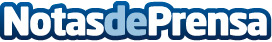 El paciente del futuro será móvil, según The ValleyMás del 50% de los consumidores dicen estar cómodos comunicándose con su profesional sanitario a través de medios digitalesDatos de contacto:RedacciónRedacciónNota de prensa publicada en: https://www.notasdeprensa.es/el-paciente-del-futuro-sera-movil-segun-the Categorias: Nacional Medicina Sociedad E-Commerce Dispositivos móviles http://www.notasdeprensa.es